ABBUCHUNGSAUFTRAG für 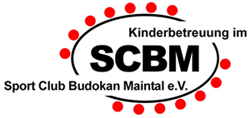 Pakt für den Ganztag und Kinderbetreuung Regenbogenhausan der Werner-von-Siemens Schule(Träger: Sport Club Budokan Maintal e.V.)SEPA-LastschriftmandatIch ermächtige den Sport Club Budokan Maintal e.V. Zahlungen von meinem Konto mittels Lastschrift einzuziehen. Zugleich weise ich mein Kreditinstitut an, die vom Sport Club Budokan Maintal e.V. auf mein Konto gezogenen Lastschriften einzuziehen.Hinweis: Ich kann innerhalb von acht Wochen, beginnend mit dem Belastungsdatum, die Erstattung des belasteten Betrages verlangen. Es gelten dabei die mit meinem Kreditinstitut vereinbarten Bedingungen.Abbuchungen finden monatlich zum 28. statt. Sollte der 28. eines Monats ein Sonntag oder Feiertag sein wird innerhalb der folgenden zwei Bankarbeitstage eingezogen.Ferner wird Ihnen eine Mandatsreferenz zugeteilt, welche wir Ihnen mit der Anmeldebestätigung mitteilen.Ort:                                Datum:       			______________________________________									Unterschrift Erziehungsberechtigte/rName der/des Kontoinhaberin/sStraße/Nr.PLZ/OrtIBANBICBankinstitut